附件5：            教师资格认定流程图 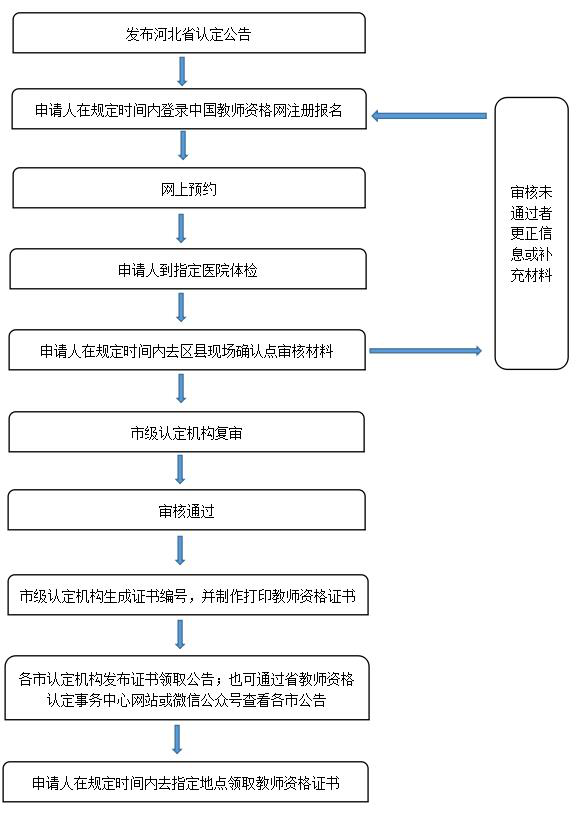 